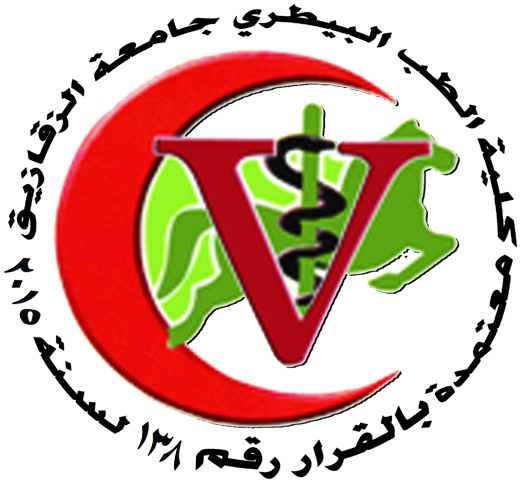 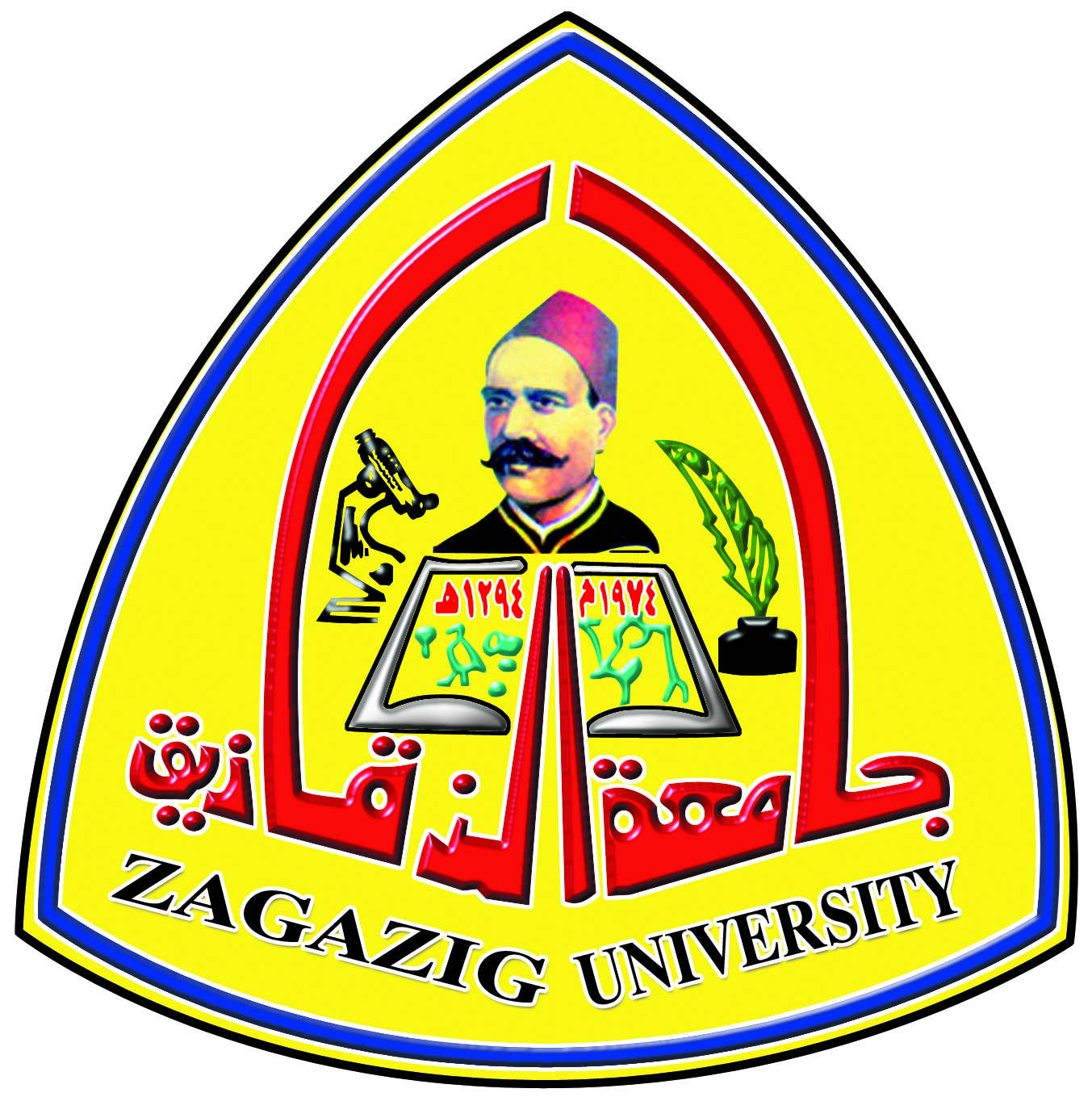 الخطة البحثية لكلية الطب البيطرى- جامعة الزقازيق 2019-2024              منسق المعيار                                       وكيل الكلية لشئون الدراسات العليا                                    عميـــد الكليـــــة     أ.د/ احمد عبدالسميع حسن على                                                                                                   أ.د/ عبدالعليم فؤاد عبدالعليمتابع الخطة البحثية لكلية الطب البيطرى - جامعة الزقازيق 2019- 2024              منسق المعيار                                       وكيل الكلية لشئون الدراسات العليا                                    عميـــد الكليـــــة     أ.د/ احمد عبدالسميع حسن على                                                                                                أ.د/ عبدالعليم فؤاد عبدالعليممالمحاور البحثية للخطة البحثية لكلية الطب البيطرىالأقسام العلمية المنوطة1تطبيقات النانوتكنولوجى والخلايا الجزعية فى مجال الطب البيطرى والتشخيص المبكر  وعلاج الامراضالتشريح والأجنة- الأنسجة والخلايا- الكيمياء الحيوية- الفسيولوجيا- تنمية الثروة الحيوانية- الصحة العامة البيطرية- الباثولوجيا- الميكروبيولوجيا- الفارماكولوجيا- الطفيليات- الفيرولوجيا- التوليد والتناسل والتلقيح الاصطناعى- الجراحة والتخدير والأشعة- طب الحيوان- أمراض ورعاية الأسماك- الباثولوجيا الأكلنيكية- مراقبة الأغذية- الطب الشرعى والسموم- طب الطيور والأرانب- الأمراض المشتركة  2الامراض المزمنة والفيروسية والميكروبية والطفيلية وودراسة معدل انتشارها واستخدام تقنيات حديثة للكشف عنها و  علاجها والوقاية منهاالأنسجة والخلايا- الباثولوجيا- الفارماكولوجيا- الطفيليات- الفيرولوجيا- طب الحيوان- الباثولوجيا الأكلنيكية3التشخيص والتوصيف الجزئيى لفيروسات الكورونا واستخدام التطبيقات الحديثة فى تقييم  اللقاحات والاستجابة المناعية والدراسات على المضادات الفيروسية والمطهراتالكيمياء الحيوية- تنمية الثروة الحيوانية- الصحة العامة البيطرية- الباثولوجيا- الميكروبيولوجيا- الفارماكولوجيا- الفيرولوجيا - الباثولوجيا الأكلنيكية- طب الطيور والأرانب- الأمراض المشتركة  4دراسات عن تكنولوجيا الأغذية و استخدام الطرق البيولوجية في حفظ الغذاءالتشريح والأجنة- الأنسجة والخلايا- التغذية والتغذية الأكلنيكية - الكيمياء الحيوية- صحة وسلامة الغذاء5التكنولوجيا الحيوية والبيولوجيا الجزيئية والهندسة الوراثية وتطبيقاتهاالتشريح والأجنة - الأنسجة والخلايا - الكيمياء الحيوية- الفسيولوجيا- تنمية الثروة الحيوانية- الصحة العامة البيطرية- الباثولوجيا- الميكروبيولوجيا- الفارماكولوجيا- الطفيليات- الفيرولوجيا - طب الحيوان- أمراض ورعاية الأسماك- الباثولوجيا الأكلنيكية- مراقبة الأغذية- طب الطيور والأرانب6دراسة سلوكية عن سلوكيات حيوانات التجارب والجمال ورعايتهاالصحة العامة البيطريةسلوكيات ورعاية الحيوان7استخدام التقنيات الحديثة فى دراسة تأثير المركبات الطبيعية والاعشاب الطبية فى مجال الطب البيطرىالفسيولوجيا- الكيمياء الحيوية- الباثولوجيا- الميكروبيولوجيا- الفارماكولوجيا- الطفيليات- الفيرولوجيا – الجراحة والتخدير والأشعة- أمراض ورعاية الأسماك- مراقبة الأغذية- الطب الشرعى والسموم- طب الطيور والأرانبمالمحاور البحثية للخطة البحثية لكلية الطب البيطرىالأقسام العلمية المنوطة8تطبيق تقنيات حديثة  لزيادة الانتاج االزراعى والحيوانى تحت ظروف الاجهادات البيئية  والاستخدام الامثل للموارد المتاحةالأنسجة والخلايا- الكيمياء الحيوية- تنمية الثروة الحيوانية- التغذية والتغذية الأكلنيكية- التوليد والتناسل والتلقيح الأصطناعى- أمراض ورعاية الأسماك- طب الطيور والأرانب9اعادة تدوير المخلفات الزراعية والصناعية والمعالجة الحيوية لملوثات البيئةالصحة العامة البيطرية - التغذية والتغذية الأكلنيكية10التلوث  والامان البيئى  واثره على صحة الانسان والحيوان والنبات مع التقنيات الحديثة فى الحد منهماالأنسجة والخلايا- الكيمياء الحيوية- الصحة العامة البيطرية- الباثولوجيا- الميكروبيولوجيا- الفارماكولوجيا- الطفيليات- الفيرولوجيا- التوليد والتناسل والتلقيح الاصطناعى- أمراض ورعاية الأسماك- الباثولوجيا الأكلنيكية- مراقبة الأغذية- الطب الشرعى والسموم- طب الطيور والأرانب- الأمراض المشتركة  11الاتجاهات الحديثة فى تنمية وصحة الثروة الحيوانية والداجنة والاسماك وصحة وسلامة الغذاءالأنسجة والخلايا – الكيمياء الحيوية- تنمية الثروة الحيوانية- الصحة العامة البيطرية- الباثولوجيا- الميكروبيولوجيا- التغذية والتغذية الأكلنيكية- الفارماكولوجيا- الطفيليات- الفيرولوجيا- التوليد والتناسل والتلقيح الاصطناعى- الجراحة والتخدير والأشعة- طب الحيوان- أمراض ورعاية الأسماك- الباثولوجيا الأكلنيكية- مراقبة الأغذية- طب الطيور والأرانب- الأمراض المشتركة  - صحة وسلامة الغذاء12مدى تطبيق الجوانب القانونية والطبية الشرعية وفقا للقضايا المعاصرة فى مجال الطب البيطرىالطب الشرعى والسموم – البيولوجيا الجزيئية 